جامعه الموصل                                      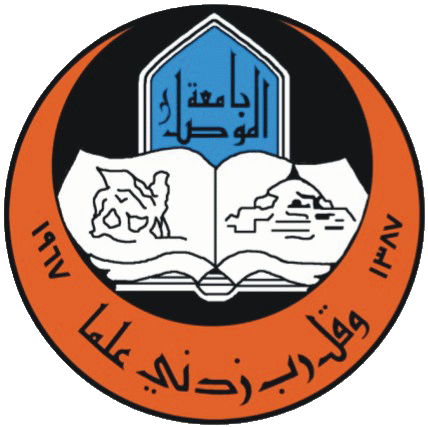 كليه التمريضدليل كتابه رسائل الماجستير واطاريح الدكتوراه للدراسات العليااعدادوحده الدراسات العليا فيكليه التمريض / جامعه الموصلالمحتوياتتمهيدالغرض من البحث العلمي مشروع البحث العلمي تنظيم كتابه البحث العلمي اساليب كتابه المصادرعلامات الترقيم ملاحظات مهمه في كتابه البحث العلمي تمهيدان اخراج البحث العلمي على الصوره المتكامله والشموليه تتطلب من الباحث جهدا في التنسيق والتنظيم علاوه على الدقه اللغويه ..كما ان للجهد العلمي والعمليه البحثيه قيمه ومكانه عاليه تليق بالبحث العلمي وترتقي به .عليه يتحتم على الباحث التحري بالدقه والتسلسل في بناء البحث العلمي من خط الشروع في صياغه سؤال البحث (research question )  واعداد المشروع (research project ) والخطه البحثيه (research plane) ولغايه الكتابه التحريري بالصيغه النهائيه..ذلك أن العمل العلمي ينبغي أن يظهرفي صوره تليق بجلال العلم و قيمة طلبه، ومكانة طالبه على اختلاف المستوى أو الدرجة العلمية المطلوبه من تقديم البحث  ( بحث تخرج، دبلوم، ماجستير، أو دكتوراه )..ان هذا الدليل قد يكون شاملا لبعض مفاصل البحث العلمي في مرحله الاعداد لكن يبقى شكل البحث من جهه اليه الكتابه قد يعكس صوره تكامليه للبحث العلمي من دون الدخول في تفاصيل العلميه والتخصص واليه البحث ونموذجه ..لذا نضع هذا الدليل كجزء يسيرقد يبين للباحث بعض الملاحظات التي تعتبر مهمه ويساعده في صياغه كتابه البحث العلمي على اختلاف مخرجاته ودرجاته .وفي الختام ندعوا الله عز وجل ان يوفق القائمين على البحث العلمي ونتقدم بالشكر والعرفان لكل من سبقنا في هذا المجال ممتنين لهم ومعترفين بحقوقهم الفكريه في المصادر التي اعتمدت في اعداد هذا الدليل ...وحده الدراسات العليا في كليه التمريض/ جامعه الموصل  الغرض من البحث العلمي :في بداية كتابة البحث العلمي لابد للباحث ان يكون ملما بالغرض من البحث (research ِِpurpose of the) وطبيعة المشكلة المراد حلها اذ يواجه الباحث سؤالين اساسيين . الاول ما المطلوب كشفه (ِAim of the study  ) والثاني هي كيفية ايجاد الاجوبة للاسئلة التي يطرحها الباحث(objectives ). وعلى الباحث وضع خطة البحث ومعرفة المشكلة وكيفية التعامل معها (research time table ), وما المعلومات المتوفرة عنها(literatures review), وما هي نظرة الباحثين الاخرين عن الموضوع(previous studies  ) وما الجديد اللذي سيضيفه الباحث بعد انجاز البحث (the gap ) كما ان الباحث ينبغي ان يكون ملما بتشعبات البحث وان يكون قادرا على تجاوزها وذلك بوضع الفرضيات والتفسيرات في مسار البحث العلمي (theories  ) ويراعي الباحث المعلومات المتوفرة على موضوع الدراسة من ناحية حداثتها والاطار النظري لها( (Up to date ومدى ملائمتها لاهداف البحث عليه يمكن للباحث ان يجد الحلقة المفقودة في مسار الموضوع اللذي يبحثه ويعمل على ايجاد تللك الحلقة من خلال البدء من حيث انتهى الاخرون في مجال بحثه واختصاصه(systematic review ) وان يحاول قدر الامكان الابتعاد عن الطرق والتجارب اللتي استخدمها الباحثين الآخرين ويعمل على صياغة فرضيات جديدة لمواجهة مشكلة البحث العلمي (grounded theory  ). ومما تقدم اعلاه يمكننا تلخيص الغرض من البحث العلمي وكيفية ايجاد خطوات لهذا الغرض :صياغة مشكلة البحث مراجعة المصادر العلمية معرفة الهدف الرئيسي والخطوات اللتي تؤدي الى الهدفتصميم طرق العمل ونموذج البحثجمع البيانات وتحليلها احصائياتفسير النتائج والاستنتاجات ومناقشتها تلخيص النتائج ووضع التوصيات مشروع البحث العلمي :                                            research projects لضمان نجاح الباحث في صياغة بحث علمي جيد لابد من وضع الاطر العلمية الصحيحة لانجاز بحثه ويكون ذلك من خلال الشروع في كتابة مشروع البحث واللذي يعتبر خط الشروع الاول في البحث العلمي اللذي يعكس الية البحث كما يظهر بعض السلبيات المبكرة التي يمكن تشخيصها ومعالجتها قبل الولوج في البحث الرئيسي .ان إختيار الموضوع للبحث يجب ان يواجه عدة أسئلة: ما مدى قابلية الموضوع للبحث؟ ومافائدته وأهميته؟، هل هو جديد؟هل هو بحث كمي( (quantitativeلحل مشكلة في الواقع؟ أم نوعي (qualitative).هل يسِهم في إثراء البناء المعرفي مجال الختصاص؟ما مدى توافر المصادر والمراجع، والأدوات، وسهولة الحصول على الأدوات أو إعدادها وتطبيقها في جمع البيانات اللازمة للتحقق من صحة الفروض أو للإجابة على أسئلة البحث.تتناول الخطة لاعداد مشروع البحث العناوين الرئيسة والهيكل العام بصورة دقيقة . ويجب أن تكون الخطة واضحة المعالم، بحيث تنير الطريق للباحث كي يسير في بحثه ليجمع ويرتب وينظم بياناته ويدون ويحّلل نتائج بحثه بطريقة منهجية دقيقة.وتتكون فقرات مشروع البحث من العناوين التالية :اسم الباحث ومؤهلاته والدرجة اللتي يروم الحصول عليها من خلال البحث عنوان مشروع البحث Title خلاصة مشروع البحث Summary مقدمة عن خلفية الموضوع العلمية واهميتها من خلال بعض ا لدراسات السابقة.        Background الهدف من البحث وخطوات تحقيقه.  Aim and Objectives  تصميم طريقة العمل Methodology  الية جمع البيانات وبرنامج التليل الاحصائي والمعادلة الرياضية اللتي قد تستخدم مع القيمة الاحتمالية Statistical Analysis المواد المطلوبة وميزانيتها الاقتصادية مع بعض العقبات التى فد تعترض مسار البحث العلمي  Funding and Barberries المصادر  References تنظيم عناصر كتابه البحث العلميالعنوان : يكون عنوان البحث شامل لمكنون البحث العلمي ويجيب على تساؤلات البحث العلمي بشكل دقيق , كما يجب ان يحتوي على كلمات الدلاله بشكل وافي مما يعكس انتباه مباشر للموضوع والاختصاص بحيث لايتجاوز العشر كلمات لانه العنوان القصير يكون غير وافي للموضوع وكذلك العنوان الطويل يكون مملا للقارئ .الخلاصه:وهي عباره عن صوره مصغره لما هو موجود في البحث العلمي كما تعطي ملخص لجميع اجزاء البحث من مقدمه وطريقه عمل علاوه على اهم النتائج ومناقشتها والاستنتاجات النهائيه مع التوصيات .تكون الخلاصه قصيره ومركزه لما هو موجود في متن البحث وان لا تتجاوز 250 كلمه بلاضافه الى كونها تعطي مفهوم مبدئي واضح لما هو موجود في اصل البحث دون الحاجه الى الرجوع الى اصل البحث كما لايستخدم في كتابه الخلاصه مصادر او مراجع ولايستعمل ملخصات للكلمات او المصطلحات , ومن الناحيه اللغويه تكتب الخلاصه بصيغه الماضي اما الدراسات التي يشار اليها في الخلاصه تكتب بصيغه المضارع.المقدمة العامة:  تحتوي على فقرات تمهد للموضوع البحثي بصفة عامة، ثم الانتقال إلى ذكرأهمية وأسباب اختيار إشكالية البحث، أهدافه، فرضياته، وأسئلته وبعض اهم الدراسات السابقة التى تناولت الموضوع والصعوبات التي قد تعترض مسار البحث والمنهج المتبع (إجراءاته وطريقته، أدواته، عيَِّنُته، وحدوده).مراجعه الادبيات السابقه :تكون مراجعه الادبيات في الفصل الثاني من البحث او  قد تكون جزء من المقدمه, والمراجعه تكون من خلال سرد المعلومات التي تحيط بالموضوع البحثي تأريخيا وعلميا من خلال استنباطها من الكتب العلميه والمنشورات والتقارير والاحصائيات التي تنشرها بعض المنظمات ذات العلاقه كمنظمه الصحه العالميه ومنظمه الاغذيه والزراعه .كما ان للدراسات السابقه في مجال البحث دور كبير في اغناء هذه الفقره , حيث تؤخذ اهم الدراسات التي تناولت الموضوع واهم المحاور التي سلكها الباحثين في معالجه مشكله البحث وما هي المحاور المهمه التي تشترك بها غالبيه الدراسات السابقه .طريقه العمل : من الناحيه اللغويه تكتب طريقه العمل بصيغه الماضي على اعتبار ان جمع البيانات وتحليلها ونتائجها قد تمت بوقت سابق مع الاخذ بظر الاعتبار الخواص التقنيه لنوذج الدراسه , مع اعطاء توضيح لاداه جمع العينه او الاجهزه المستخدمه ان وجدت .وللعينه ايضا نصيب في طريقه العمل لذا يتحتم على الباحث الاشاره بشكل واضح الى العينه المستخدمه وحجمها واليه او طريقه اختياره ومعايير استبعاد او تظمين افراد العينه , علاوه على الموافقات الرسميه واليه الحصول عليها ولايجوز ذكر النتائج او التنويه لها عند كتابه طريقه العمل, لكن من الممكن ذكر الطريقه الاحصائيه التي استخدمها الباحث ودرجه الاحتماليه   p 0.001او p 0.05 .النتائج :وفي هذا الجزء من البحث العلمي يتم عرض النتائج التي تم الحصول عليها والتي تعتبر اجابات عن بعض تساؤلات الباحث وتكتب النتائج بصيغه الماضي .ويتم عرض النتائج حسب تسلسلها في هدف البحث ومراحل الوصول الى هدف الباحث. كما ان الجداول ترتب بشكل منفصل لكل جدول موضوع منفصل ودلاله مستقلهبالاضافه الى الترقيم .وعاده مايعطي الجدول صوره احصائيه قد تكون مختصره لما توصلت اليه النتائج وغالبا ماتحتوي الجداول على دلالات احصائيه مثل المعدل Mean  والانحراف المعياري standard deviation  . يتحتم على الباحث مراعات بعض النقاط في صياغه الجداول فيما يلي بعضها:عنوان واضح للجدول دون الرجوع الى النص الكامل في متن البحث ويكتب فوق الجدول.اتجاه القراءه للجدول يكون للاسفل وبشكل عمودي.تجنب تكراربيانات الجداول في عرض النتائج.يتحتم على الباحث وضع الجداول التي تم الاشاره لها في عرض النتائج وعدم وضع جداول اضافيه.ذكر وحدات القياس عن ورودها مع رقم معين.لايجوز ان يقسم الجدول الواحد على صفحتين .كما ان للاشكال البيانيه والصور قواعد خاصه يجب مراعاتها ومنها مايلي:عنوان الشكل يكون اسفل الرسم البياني اوالصوره اوالمخطط تعامل جميع الاشكال والصور والمخططات على اساس موحد في اليه الترقيم . ولاتجمل مع الجداول في نفس الترقيم.اعطاء تسميات ذات دلاله واضحه على المحورين السيني والصادي فيما يتعلق بالمخططات البيانيه.تنسيق الاحجام بالنسبه للصور والاشكال بما يتلائم مع حجم الصفحه.تستخدم الالوان عن الحاجه اليهاتجنب رسم الاشكال باليد الا في حاله الضروره القصوى.مناقشه النتائج والتوصيات :ان فصل المناقشه يكون عباره عن وضع الاجابات لما تعنييه النتائج اي وضع التفسيرات العلميه المنطقيه والفلسفيه للنتائج التي ظهرت في البحث . كما يتم مقارنتها ببعض التفسيرات التي ذكرها الباحثين في نفس المجال. ويكون التفسير بشكل معمق حيث يتناول جميع ابعاد وتقاطعات النتائج مع بعضا البعض بالاضافه الى التقارير والابحاث والدراسات السابقه, وما مدى اتفاقها او اعتراضها مع الدراسه الحاليه او موضوع البحث.علاوه على الاضافات التي قدمتها الدراسه الحاليه والفرضيه او النظريه التي يمكن صياغتها من تلك النتائج الحديثه التي ظهرت لدينا ان وجدت.كما يجب على الباحث استخدام الاساليب اللغويه المقنعه لايصال الحجه العلميه والابتعاد قدر الامكان عن التقليل من شأن النتائج السابقه او انتقادها سلبيا , كما يفضل عدم اعاده ذكر النتائج بين الحين والاخر حتى لايطغى طابع الملل لدى القارئ مما قد يؤثر سلبا على قوه التفسير والاقناع.وفي نهايه المناقشه يمكن للباحث تلخيص النتائج وعرض الغايه منها كما يذكر الاستنتاج النهائي والاقتراح بتطبيق دراسات مستقبليه في نفس المجال وبمحاور اخرى ليساهم في حل المشكله موضوع البحثويمكننا اجمال بعض الخطوات التي بالامكان اتباعها في عمليه كتابه المناقشه وهي كالاتي :تلخيص اهم الاستنتاجات وابرازها للقارئ.تعليل النتائج وتفسيرها , وتأويل اسباب حدوثها .مقارنه النتائج الحاليه بالنتائج السابقه باعتماد اسلوب النقد الموضوعي والابتعاد عن الانتقاد .توضيح امكانيه تعميم النتائج , ومعنى تلك النتائجذكر اهم نقاط قوه البحث والتركيز عليها وايظا نقاط الضعف واسبابها والعوائق التي سببت ذلك القصور.الاستنتاج والتوصيات .المصادر:تعتبر المصادر من الحقوق الفكريه الواجب ضمانها للمؤلفين ويتحتم على الباحث الاشاره الجميع المصادر التي تم الاطلاع عليها اثناء انجاز البحث.ويجب على الباحث كتابه المصادر بشكل دقيق وواضح مما يتيح للباحثين فرصه كبيره لسهوله الاطلاععلى البحوث والمدونات الاصليه بشكل مباشر.وتختلف طريقه كتابه المصادر حسب المجله العلميه او القسم العلمي اوالجامعه ومن اهم واكثر الاساليب شيوعا هو اسلوب هارفاردHarvard  واسلوب فانكوفرVancouver او ما يعرف بنظام الترقيم.وفيما يلي توضيح للطريقتين حسب المصادر ونوعيتها:اولا :اسلوب هارفارد :كتاب بمؤلف واحدOsweiler,G.D.,1996.Toxicology.Williams andWilkins,Philadeiphia,USA. كتاب بمؤلفين اثنينPetrie,A.and Watson, P., 1999 . Statistics for Veterinary and Animal Science. Blackwell Science Ltd., Oxford, UK. فصل من كتاب لاكثر من مؤلفFairbrother, A., Marden, B.T., Bennett, J.K. and Hooper, M.J., 1991.Method used in determination of cholinesterase activity. In:Minneau, P.,ed. Chemicals in Agriculture, Vol. 2. Cholinesterase-Inhibiting Insecticides. The Elsevier Science Publishers B. V., Amsterdam, The Netherlands, pp. 35-72. بحث من مجله علميهMohAmmad, F.K., Alias, A.S. and Ahmed, O.A.H.,2007. Electrometric measurement of plasma, erythrocyte and whole blood cholinesterase activities in healthy human volunteers. Journal of Medical Toxicology; 3(1):25-30. رساله جامعيه Mohammed, A.S.A.,2002.Comparison of Cholinesterase Activity in Some Indigenous Wild Bird and its Affection by Pesticides Polluting the Environment. MSc Thesis, University of Mosul, Iraq,pp.1-85(in Arabic). بحث من مجله الكترونيه (الانترنيت)Al-Zubiady, M.I.H and Mohammad, F.K.,2005.Metoclopramide-induced central nervous system depression in chickens.BMC Veterinary Research; 1:6.Available at: http://www.biomedcentral.com/1746-6148/1/6(Accessed September 10,2010).صفحه من موقع على الانترنيت Journal of Visualized Experiments. Available at: http://www.jove.com/index/About.stp(Accessed September 10, 2010).ثانيا:اسلوب فانكوفر(الترقيم):كتاب Wanamaker BP, Pettes CL.Applied pharmacology for the veterinary technician. 1st ed. Philadelphia:W.B. Sunders Company;1996.p372.فصل من كتابChabala JC, Miller MW. Chemistry of antiprotozoal agents. In: Campbell WC, Rew RS, editors. Chemotherapy of parasitic diseases. New York: Plenum Press; 1986. P.25-85.بحث من مجله علميهBingham CM, Wilson PR, Davies AS. Real-time ultrasonography for pregnancy diagnosis and estimation of fetal age in farmed red deer. Vet Rec. 1990; 126:102-106.رساله جامعيهZhao C. Development of nanoelectrospray and application to protein research and drug discovery[dissertation]. Buffalo (NY): State University of New York at Buffalo; 2005. 276 p.بحث من مجله الكترونيه (انترنيت)Polgreen PM, Diekema DJ, Vandeberg J, et al. Risk factors for groin wound infection after femoral artery catheterization: a case-control study. Infect Control Hosp Epidemiol[Internet].2006 Jan [cited 2007 Jan 5]; 27(1):34-7. Available from: http://www.journals.uchicago.edu/ICHE/jornal/issues/v27nI/2004 069/2004069.web.pdfصفحه على موقع الانترنيت AMA: helping doctors help patients [Internet]. Chicago: American Medical Association; c1995-2007[cited 2007 Feb 22]. Available from: http//www.ama-assn.org/ علامات الترقيم :النقطه (.) لنهايه الجملهعلامه الاستفهام (؟) للاسئله المباشرهعلامه التعجب (!).الفاصله (,) لفصل الجمل او اجزائهاالفاصله المنقطه (;) لفصل مواد تشمل سلسه من علامات الترقيم . وتستخدم لربط اجزاء الجمل التي تبدو منفصله عن بعضهاالشارطه (-) للتأكيد والتحضير لما سيأتي لشد انتباه القارئ كما ويمكن ان تأتي بين الارقامالنقطتان (:) تستخدم لربط اجزاء الجمل الغير مترابطه وخصوصا عندما يفسر الجزء الاول من الجمله  الجزء الثاني منها , كما ويمكن استخدامها لتقديم نص مقتبس.علامه الاقتباس (" ")الاقواس (  ) وعاده ماتكون لاحتواء كلمات قد تعيق او تعترض سياق الجمله.الاقوس المعقوفه [  ] ويحتوي كلمات ليست ضمن سياق الاقتباس.الخط المائل(/)ويشير الى الخيار بين الكلمات حين يفصلها الخط المائل .الفاصله العليا (‘)وتستخدم في حالات التملك او الجمع بين الارقام او الحروف يترك حيز بمقدار حرف واحد قبل وبعد العلامات الاتيه+ -  و*و<و>و=و~وتترك فاصله بمقدار حرف واحد بعد كل علامه من علامات الترقيم.ترك فاصله بين الرقم ووحده القياس 30Kg ولاتوجد فاصله بعد درجه الحراره 38Cيكتب التوقيت بالشكل التالي 1.30 p.m       9.a.m  ملاحظات مهمه في كتابه البحث العلمي :من الملاحظات التي يتحتم على الباحث الانتباه لها والتقيد بها هي الاتي :لاتضع عنوان فرعي في نهايه الصفحه ويتبعه النص في الصفحه التاليهلاتقسم الجداول بين صفحتينلاتقسم الخلاصه الى عده فقرات عدم مناقشه اي طريقه او تعليلها في فصل المتعلق بطريقه العمل وترك المناقشه في فصل المناقشهعدم الاسهاب في كتابه فصل على حساب اجزاء اخرى من البحث والعمل على ايجاد توازن منطقياهمال جزء من المصادر او نسيان  البعض منها .